MATEMATIKA – sreda, 6. 5. 2020: Računanje je igraPonovim likeV delovnem zvezku RJI 1 (prvi zvezek) reši 1. in 2. nalogo na strani 51. naloge ne rešuj, ker se bomo o skladnih likih učili v prihodnjem tednu.Ponovim telesa in prikazeV delovnem zvezku RJI 1 (prvi zvezek) reši spodnjo nalogo na strani 64 (telesa) ter celo stran 65.IzzivNa strani 64 poskusi samostojno rešiti tudi zgornje tri naloge, kjer ponoviš dele celote.Teh nalog ni potrebno pošiljati učiteljici.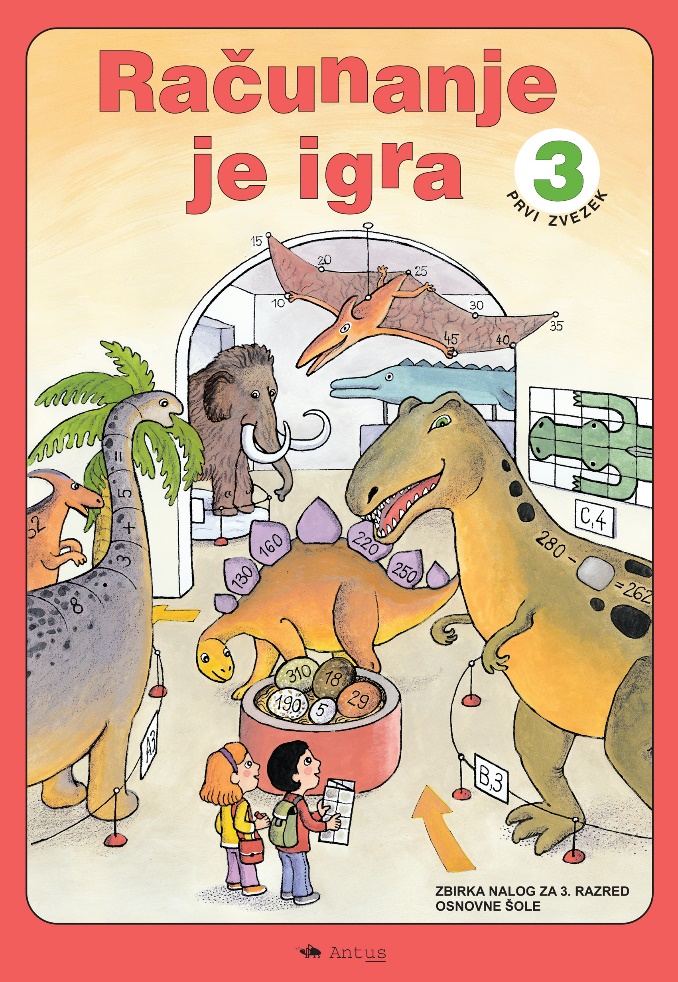 